FINANCIJSKI REZULTATI POSLOVANJA PODUZETNIKA U 2020. GODINI NA RAZINI 
URBANIH AGLOMERACIJA – OSIJEK, RIJEKA, SPLIT I ZAGREBFinancijski rezultati poslovanja poduzetnika na području urbanih aglomeracijaU 2020. godini poduzetnici sa sjedištem na području četiri urbane aglomeracije iskazali su pozitivan konsolidirani financijski rezultat (neto dobit) u iznosu od 16,2 milijarde kuna. Najveći udio u RH, prema iskazanom konsolidiranom financijskom rezultatu poslovanja, imaju poduzetnici sa sjedištem u Urbanoj aglomeraciji Zagreb (68,4%).Ukupni prihodi koje su poduzetnici sa sjedištem na području četiri urbane aglomeracije ostvarili u 2020. godini iznosili su 512,3 milijarde kuna, što je smanjenje od 5,5% u odnosu na prethodnu poslovnu godinu i čini udio od 68,9% u ukupnim prihodima poduzetnika na razini RH (743,8 milijardi kuna). Poduzetnici s područja urbanih aglomeracija u 2020. godini iskazali su dobit razdoblja u iznosu od 32,5 milijardi kuna, što je 4,4% manje u odnosu na 2019. godinu (33,9 milijardi kuna) i gubitak razdoblja u iznosu od 16,3 milijarde kuna, što je 45,4% više u odnosu na prethodno razdoblje (11,2 milijarde kn).Tablica 1.	Osnovni financijski rezultati poduzetnika sa sjedištem na području urbanih aglomeracija u 2020. godini		(iznosi u tisućama kuna, prosječne plaće u kunama)Izvor: Fina, Registar godišnjih financijskih izvještaja, obrada GFI-a za 2020. godinuNajveći je prosječan broj zaposlenih po poduzetniku u UA Zagreb (7,8), a najmanji u UA Rijeka (5,2). Prosječan broj zaposlenih po poduzetniku na razini RH iznosi 6,8 u 2020. godini.Tablica 2.	Pokazatelji poslovanja poduzetnika sa sjedištem na području urbanih aglomeracija u 2020. godiniIzvor: Fina, Registar godišnjih financijskih izvještaja, obrada GFI-a za 2020. godinuProduktivnost rada mjerena iznosom prihoda po zaposlenom u Urbanoj aglomeraciji Zagreb iznosila je 984,7 tisuća kuna u 2020. godini i veća je za 25,5% od produktivnosti poduzetnika na razini RH (784,7 tisuća kn). Poduzetnici s najvećim prihodom po zaposlenom na razini svake od četiri urbane aglomeracije su STUDIO REVOLT d.o.o. iz Zagreba (793,1 milijun kn), COMPANY MARITIME ADRIATIC j.d.o.o. iz Rijeke (125,2 milijuna kn), MEJAŠI PRVI d.o.o. iz Splita (88,9 milijuna kn) i TVORNICA ŠEĆERA OSIJEK iz Osijeka (53,4 milijuna kn).Produktivnost rada mjerena iznosom neto dobiti po zaposlenom očekivano je najveća kod poduzetnika sa sjedištem na području UA Zagreb, i to 3,4 puta veća u odnosu na poduzetnike UA Rijeka, 3,3 puta veća u odnosu na poduzetnike UA Split i 1,3 puta veća u odnosu na poduzetnike UA Osijek (tablica 2.).Prema koeficijentu financijske stabilnosti, poduzetnici sa sjedištem u UA Split (1,15%) i poduzetnici UA Rijeka (1,03%) iskazali su vrijednost koeficijenta veću od 1, što znači da je dugotrajna imovina financirana iz kratkoročnih obveza, odnosno da postoji deficit obrtnog kapitala. Poduzetnici UA Osijek (0,97%) i poduzetnici UA Zagreb (0,96%) iskazali su vrijednost koeficijenta manju od 1, što znači da se iz dijela dugoročnih izvora mora financirati kratkotrajna imovina. Na razini RH koeficijent financijske stabilnosti iznosio je 0,98%.Grafikon 1.	Pokazatelji ekonomičnosti ukupnog poslovanja u 2020. godini na razini urbanih aglomeracija       (u %)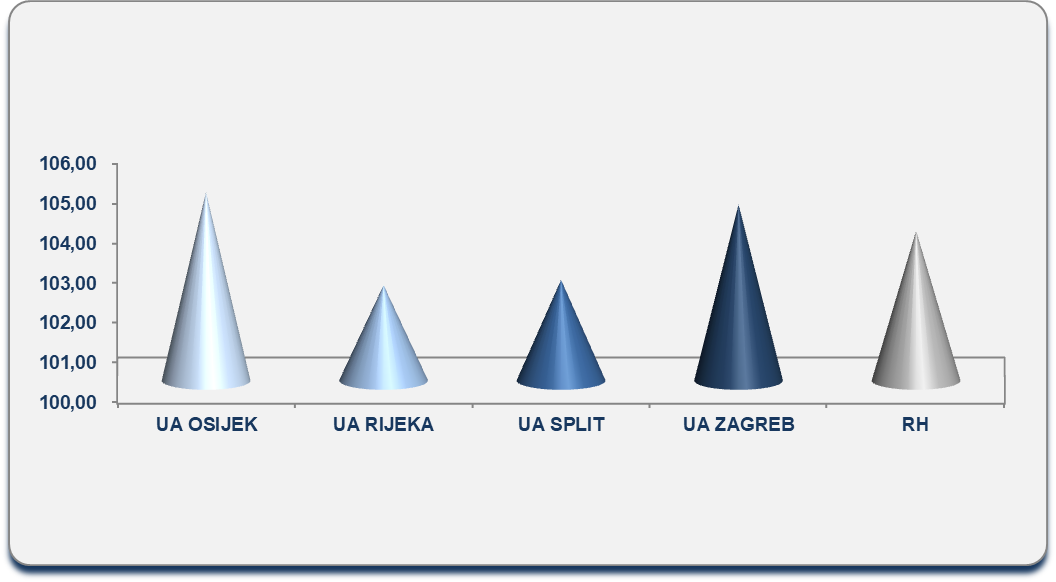 Izvor: Fina, Registar godišnjih financijskih izvještaja, obrada GFI-a za 2020. godinuPrema koeficijentu tekuće likvidnosti, najvišu vrijednost iskazali su poduzetnici UA Osijek (0,35%) i UA Zagreb (0,30%), a najnižu poduzetnici UA Split (0,24%). Na razini RH koeficijent tekuće likvidnosti iznosio je 0,30%.Prema pokazatelju ekonomičnosti ukupnog poslovanja, poduzetnici sa sjedištem na području Urbane aglomeracije Osijek (104,72%) iskazali su veću vrijednost u odnosu na poduzetnike sa sjedištem u jednoj od preostale tri urbane aglomeracije (Zagreb, Split  i Rijeka), kao i u odnosu na poduzetnike na razini RH (103,75%).Tablica 3.	Pokazatelji profitabilnosti poslovanja u 2020. godini na razini urbanih aglomeracija             		(u %)Izvor: Fina, Registar godišnjih financijskih izvještaja, obrada GFI-a za 2020. godinuNajviša prosječna mjesečna neto plaća u 2020. godini obračunana je kod poduzetnika UA Zagreb i iznosila je 6.796 kuna, odnosno 31,8% više od prosječne mjesečne neto plaće zaposlenih kod poduzetnika UA Osijek (5.155 kn), 16,1% više od prosječne mjesečne neto plaće zaposlenih kod poduzetnika UA Rijeka (5.852 kn) te 29,8% više od prosječne mjesečne neto plaće zaposlenih kod poduzetnika UA Split (5.235 kn).Grafikon 2.	Prosječna mjesečna neto plaća po zaposlenom u 2020. g. u urbanim aglomeracijama	(iznosi u kn)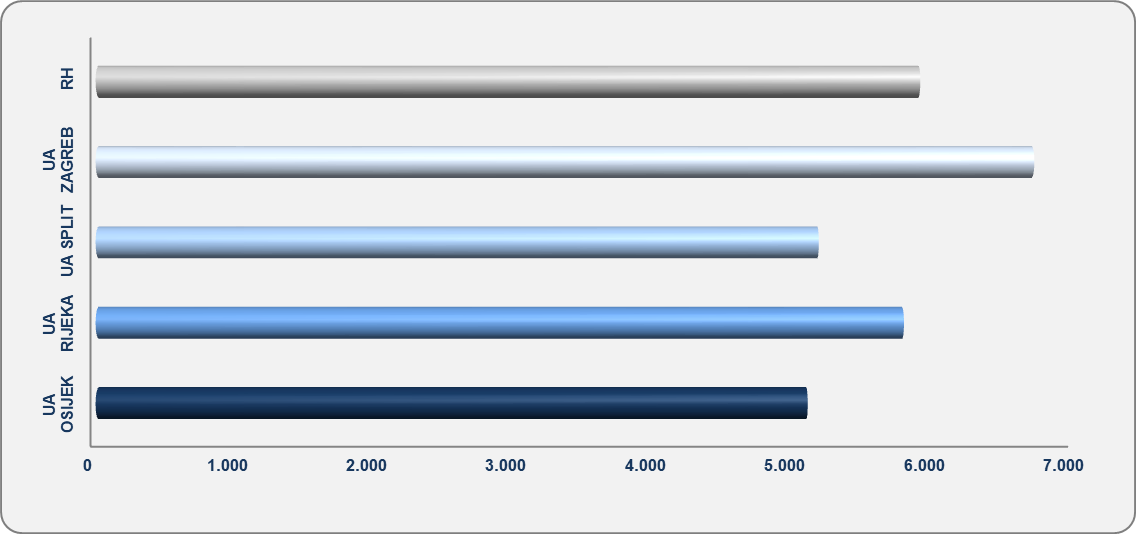 Izvor: Fina, Registar godišnjih financijskih izvještaja za 2020. godinuProsječna mjesečna neto plaća zaposlenih kod poduzetnika sa sjedištem u UA Zagreb iznosila je 6.796 kuna u 2020. godini, što je 5,1% više od prosječne mjesečne neto plaće obračunane zaposlenima kod poduzetnika na razini sve četiri urbane aglomeracije (6.463 kune).U odnosu na prosječnu mjesečnu neto plaću zaposlenih kod poduzetnika na razini RH (5.971 kuna), prosječna mjesečna neto plaća na razini UA Zagreb veća je za 13,8%.Najniža prosječna mjesečna neto plaća obračunana je zaposlenima kod poduzetnika sa sjedištem na području UA Osijek (5.155 kuna).Od 139.009 poduzetnika, koliko ih je podnijelo godišnji financijski izvještaj za 2020. godinu, njih 79.229 ili 57% imalo je sjedište na prostoru obuhvaćenom urbanim aglomeracijama (UA)Osijek, Rijeka, Split i Zagreb, što je u odnosu na 2019. godinu povećanje od 1,8% (77.861 poduzetnik sa sjedištem u UA u 2019. godini, od 136.260 ukupnog broja poduzetnika, što je udio od 57,1%). Od ukupnog broja zaposlenih kod poduzetnika RH u 2020. godini (947.874), kod poduzetnika na području četiri urbane aglomeracije bilo je 566.310 zaposlenih, što je udio od 59,7%.Od 139.009 poduzetnika, koliko ih je podnijelo godišnji financijski izvještaj za 2020. godinu, njih 79.229 ili 57% imalo je sjedište na prostoru obuhvaćenom urbanim aglomeracijama (UA)Osijek, Rijeka, Split i Zagreb, što je u odnosu na 2019. godinu povećanje od 1,8% (77.861 poduzetnik sa sjedištem u UA u 2019. godini, od 136.260 ukupnog broja poduzetnika, što je udio od 57,1%). Od ukupnog broja zaposlenih kod poduzetnika RH u 2020. godini (947.874), kod poduzetnika na području četiri urbane aglomeracije bilo je 566.310 zaposlenih, što je udio od 59,7%.Najviše ZAPOSLENIH kod poduzetnika u UA Zagreb 430.965Od 139.009 poduzetnika, koliko ih je podnijelo godišnji financijski izvještaj za 2020. godinu, njih 79.229 ili 57% imalo je sjedište na prostoru obuhvaćenom urbanim aglomeracijama (UA)Osijek, Rijeka, Split i Zagreb, što je u odnosu na 2019. godinu povećanje od 1,8% (77.861 poduzetnik sa sjedištem u UA u 2019. godini, od 136.260 ukupnog broja poduzetnika, što je udio od 57,1%). Od ukupnog broja zaposlenih kod poduzetnika RH u 2020. godini (947.874), kod poduzetnika na području četiri urbane aglomeracije bilo je 566.310 zaposlenih, što je udio od 59,7%.Od 139.009 poduzetnika, koliko ih je podnijelo godišnji financijski izvještaj za 2020. godinu, njih 79.229 ili 57% imalo je sjedište na prostoru obuhvaćenom urbanim aglomeracijama (UA)Osijek, Rijeka, Split i Zagreb, što je u odnosu na 2019. godinu povećanje od 1,8% (77.861 poduzetnik sa sjedištem u UA u 2019. godini, od 136.260 ukupnog broja poduzetnika, što je udio od 57,1%). Od ukupnog broja zaposlenih kod poduzetnika RH u 2020. godini (947.874), kod poduzetnika na području četiri urbane aglomeracije bilo je 566.310 zaposlenih, što je udio od 59,7%.Poduzetnici UA Zagreb ostvarili NETO DOBIT od14,3 milijarde knShema 1. 	 Područje četiri UA u RH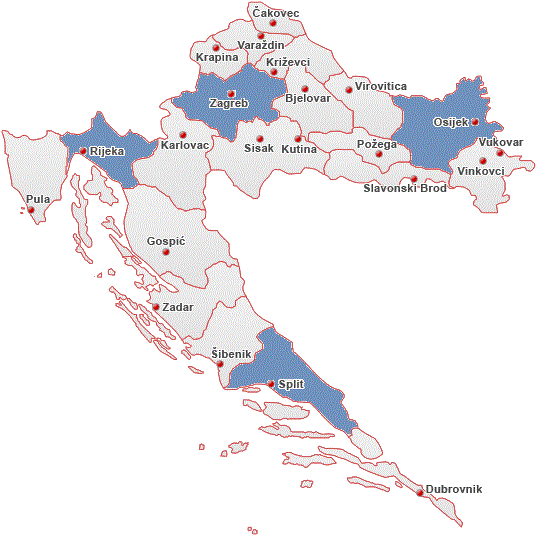 Od 79.229 poduzetnika, najviše ih je s područja Urbane aglomeracije Zagreb (55.282, udio u ukupnom broju poduzetnika svih urbanih aglomeracija 69,8%, udio u RH 39,8%), a najmanje s područja UA Osijek (4.476, udio u ukupnom broju poduzetnika svih urbanih aglomeracija 5,6%, udio u RH 3,2%). Najviše zaposlenih bilo je kod poduzetnika s područja UA Zagreb (430.965, što je u prosjeku 7,8 zaposlenih po poduzetniku), a najmanje kod poduzetnika s područja UA Osijek (30.930, što je u prosjeku 6,9 zaposlenih po poduzetniku). Poduzetnici UA Zagreb ostvarili NETO DOBIT od14,3 milijarde knShema 1. 	 Područje četiri UA u RHOd 79.229 poduzetnika, najviše ih je s područja Urbane aglomeracije Zagreb (55.282, udio u ukupnom broju poduzetnika svih urbanih aglomeracija 69,8%, udio u RH 39,8%), a najmanje s područja UA Osijek (4.476, udio u ukupnom broju poduzetnika svih urbanih aglomeracija 5,6%, udio u RH 3,2%). Najviše zaposlenih bilo je kod poduzetnika s područja UA Zagreb (430.965, što je u prosjeku 7,8 zaposlenih po poduzetniku), a najmanje kod poduzetnika s područja UA Osijek (30.930, što je u prosjeku 6,9 zaposlenih po poduzetniku). NAJNIŽAobračunana prosječna mjesečna neto plaća kod poduzetnikaUA Osijek5.155 knOpisUrbana aglomeracijaUrbana aglomeracijaUrbana aglomeracijaUrbana aglomeracijaUkupno UAUkupno RHOpisOsijekRijekaSplitZagrebUkupno UAUkupno RHBroj poduzetnika4.476 7.806 11.665 55.282 79.229 139.009 Broj zaposlenih30.930 40.934 63.481 430.965 566.310 947.874 Ukupni prihodi21.659.591 25.744.978 40.488.720 424.382.241 512.275.530 743.841.185 Ukupni rashodi20.682.487 25.142.761 39.490.643 406.439.733 491.755.624 716.928.918 Dobit prije oporezivanja1.409.943 1.811.998 3.184.321 30.794.864 37.201.126 52.546.652 Gubitak prije oporezivanja432.839 1.209.781 2.186.245 12.852.355 16.681.220 25.634.385 Dobit razdoblja1.239.152 1.580.424 2.804.601 26.829.407 32.453.584 45.922.062 Gubitak razdoblja435.074 1.180.633 2.172.995 12.491.405 16.280.108 24.951.973 Konsolidirani fin. rezultat 804.078 399.791 631.605 14.338.002 16.173.477 20.970.089 Izvoz4.513.052 5.135.766 5.648.932 64.498.002 79.795.752 140.998.570 Uvoz3.150.854 3.042.134 3.539.612 88.610.289 98.342.889 126.418.162 Bruto investicije samo u novu dug. imovinu730.903 799.151 838.922 15.465.163 17.834.139 25.540.966 Prosječ. mjes. neto plaća po zaposl.5.155 5.852 5.235 6.796 6.463 5.971 OpisUrbana aglomeracija Urbana aglomeracija Urbana aglomeracija Urbana aglomeracija RHOpisOsijekRijeka SplitZagrebRHBroj zaposlenih po poduzetniku6,95,25,47,86,8Produktivnost rada (prihod po zaposlenom u kn)700.278 628.939 637.808 984.726 784.747 Produktivnost rada (dobit/gubitak razd. po zaposl. u kn)25.997 9.767 9.950 33.270 22.123 Koeficijent financijske stabilnosti (u %)0,971,031,150,960,98Koeficijent tekuće likvidnosti (u %)0,350,270,240,300,30EBIT(u tisućama kn)1.047.602 866.522 1.562.855 20.998.650 32.564.290 EBITDA (u tisućama kn)2.047.850 2.403.464 3.871.672 44.836.697 75.630.973 Pokazatelji uspješnosti poslovanjaPokazatelji uspješnosti poslovanjaEkonomičnost ukupnog poslovanja Ekonomičnost ukupnog poslovanja Rentabilnost prometa neto Rentabilnost prometa neto Rentabilnost ukupne imovine neto Rentabilnost ukupne imovine neto Rentabilnost vlastitog kapitala Rentabilnost vlastitog kapitala UABroj poduz.(ukupni prihodi / ukupni rashodi)*100) (ukupni prihodi / ukupni rashodi)*100) (dobit ili gubitak razd. /ukupni prihod)*100) (dobit ili gubitak razd. /ukupni prihod)*100) (dobit ili gubitak razd. / ukupna aktiva)*100) (dobit ili gubitak razd. / ukupna aktiva)*100) ((dobit ili gubitak razd. / (kapital i rezerve + rezerviranja)) *100) ((dobit ili gubitak razd. / (kapital i rezerve + rezerviranja)) *100) UABroj poduz.2019.2020.2019.2020.2019.2020.2019.2020.Osijek4.476 103,67104,722,623,712,243,176,889,23Rijeka7.806 104,28102,403,041,552,371,086,623,16Split11.665 102,11102,530,921,560,630,962,353,71Zagreb55.282 106,13104,414,663,382,811,876,194,17RH139.009 105,38103,754,062,822,651,696,394,12Info.BIZ servis pruža uvid u informacije o uspješnosti poslovanja i financijskom položaju svih poslovnih subjekata te o poslovnoj okolini u kojoj oni djeluju. Najveća je i najažurnija baza poslovnih informacija za više od 830.000 poslovnih subjekata iz više od 30 izvora. Omogućuje brže, jednostavnije i sigurnije donošenje poslovnih odluka, sustavno praćenje klijenata, olakšava izradu poslovnih analiza te praćenje trendova i prepoznavanje potencijala na tržištu. Ako ste zainteresirani i želite ugovoriti uslugu ili kupiti veći broj paketa: prodaja@fina.hr Ako trebate korisničku podršku: 0800 0080, info@fina.hr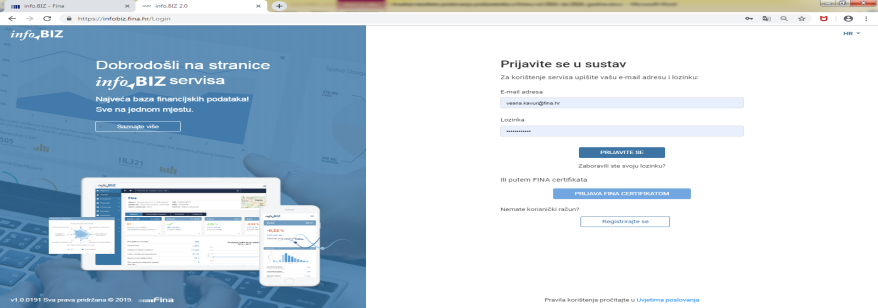 